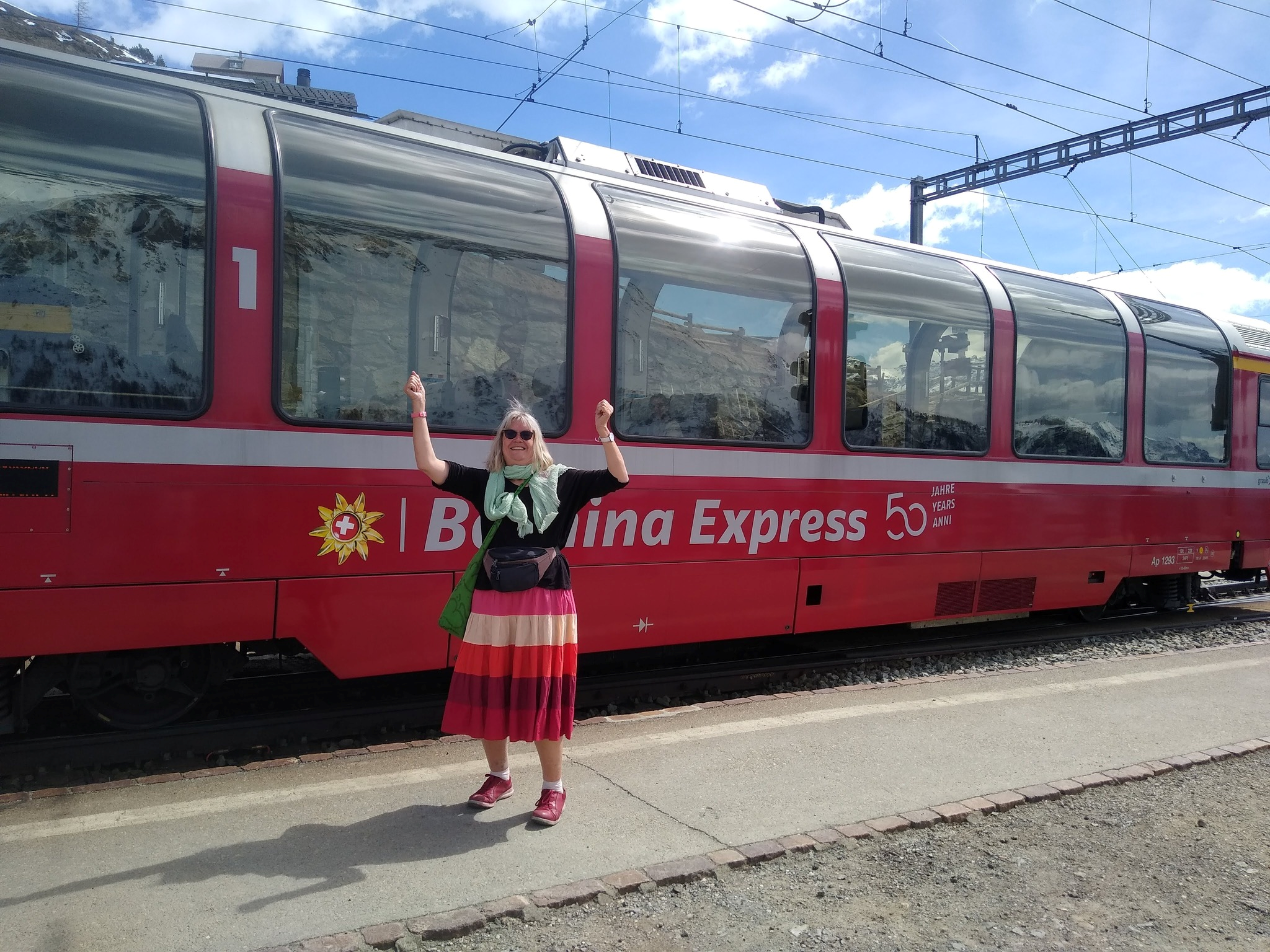 Kisubi Associated Writers’ Agency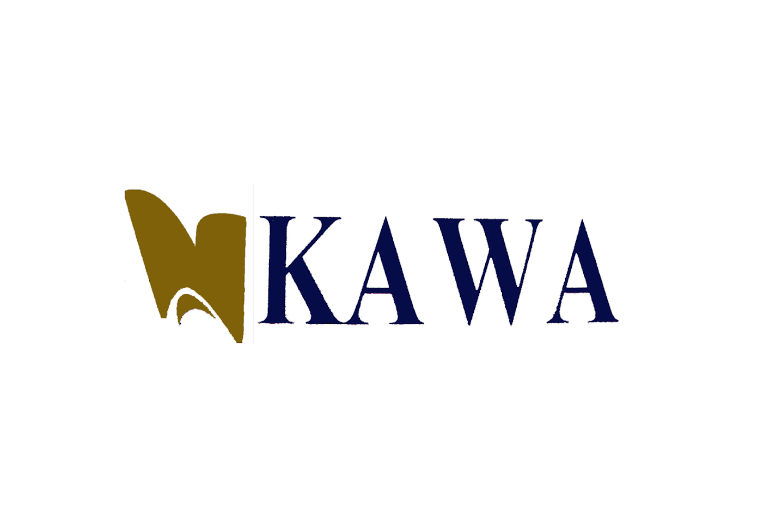 WEEKDateTimeVenueMain ActivitiesWEEK ONE:Wed 7th – Sat. 10th FebWed. 7th Feb3.00PMEntebbe Int’l AirportArrives Entebbe International Airport, Uganda, and stays at Airport Side Hotel.WEEK ONE:Wed 7th – Sat. 10th FebThu. 8th Feb8.00amLeaves Airport Side Hotel for Jinja & Moses’ residence and rests.WEEK ONE:Wed 7th – Sat. 10th FebFri 9th Feb9.00am to 5.00pmKAWA officeWorking and Planning at KAWA office.WEEK ONE:Wed 7th – Sat. 10th FebSat. 10th Feb2.00pmKAWA OfficePresentation to KAWA StaffWEEK TWO Sun 11th – Sat. 17th Feb.Sun 11th FebWhole dayMafubiraFree DayWEEK TWO Sun 11th – Sat. 17th Feb.Mon. 12th Feb10.00am to 1.00amKAWA office, JinjaWorking and Planning for the weekWEEK TWO Sun 11th – Sat. 17th Feb.Mon. 12th Feb1.00pm to 2.00pmLunch BreakWEEK TWO Sun 11th – Sat. 17th Feb.Mon. 12th Feb2.00pm to 4.00pmVictory Kindergarten, & Deseret CommunityMeet Director & Admin, Teachers, and Learners of Deseret Community Primary School.WEEK TWO Sun 11th – Sat. 17th Feb.Tue. 13th Feb9.00am to 1.00pmMafubira, KAWA OfficeDesk WorkWEEK TWO Sun 11th – Sat. 17th Feb.Tue. 13th Feb1.00pm to 2.00pmLunch BreakWEEK TWO Sun 11th – Sat. 17th Feb.Tue. 13th Feb2.00pm to 4.00pmDeseret Community Work with learners of Deseret Community Primary School.WEEK TWO Sun 11th – Sat. 17th Feb.Tue. 13th Feb4.00pm to 6.00pmFree time.WEEK TWO Sun 11th – Sat. 17th Feb.Wed 14th Feb9.00am to 1.00pmKAWA OfficeDesk workWEEK TWO Sun 11th – Sat. 17th Feb.Wed 14th Feb1.00pm to 2.00pmLunch BreakWEEK TWO Sun 11th – Sat. 17th Feb.Wed 14th Feb2.00pm to 5.00pmDeseret Community Sch.Work with learners of Deseret Community SchoolWEEK TWO Sun 11th – Sat. 17th Feb.Thu 15th Feb9.00am to 1.00pm KAWA OfficeDesk workWEEK TWO Sun 11th – Sat. 17th Feb.Thu 15th Feb1.00pm to 2.00pmLunch BreakWEEK TWO Sun 11th – Sat. 17th Feb.Thu 15th Feb2.00pm to 5.00pmBusoga Junior, BugembeWork with learners of Busoga Junior School, BugembeWEEK TWO Sun 11th – Sat. 17th Feb.Thu 15th Feb5.00pm to 6.00pmKAWA OfficeDesk WorkWEEK TWO Sun 11th – Sat. 17th Feb.Thu 15th Feb6.00pm to 7.00pmCi’sand Hotel, JinjaVisits Rotary Club of Source of the Nile, Jinja.WEEK TWO Sun 11th – Sat. 17th Feb.Fri. 16th Feb (LUWUM’S DAY)9.00am to 1.00pmKAWA OfficeDesk workWEEK TWO Sun 11th – Sat. 17th Feb.Fri. 16th Feb (LUWUM’S DAY)1.00pm to 2.00pmLunch BreakWEEK TWO Sun 11th – Sat. 17th Feb.Fri. 16th Feb (LUWUM’S DAY)2.00pm to 4.00pmBusoga Junior, BugembeWork with learners of Busoga Junior School, BugembeWEEK TWO Sun 11th – Sat. 17th Feb.Sat 17th FebWhole dayFree TimeWEEKDateTimeVenueMain ActivitiesWEEK THREE Sun 18th – Sat. 24th Feb.Sun 18th FebWhole dayFree TimeWEEK THREE Sun 18th – Sat. 24th Feb.Mon. 19th Feb10.00am to 1.00amKAWA OfficeDesk workWEEK THREE Sun 18th – Sat. 24th Feb.Mon. 19th Feb1.00pm to 2.00pmLunch BreakWEEK THREE Sun 18th – Sat. 24th Feb.Mon. 19th Feb2.00pm to 4.00pmPMM Girls’ School, JinjaMeets administration, staff and learners of PMM Girls’ School.WEEK THREE Sun 18th – Sat. 24th Feb.Tue. 20th Feb9.00am to 1.00pmKAWA officeDesk workWEEK THREE Sun 18th – Sat. 24th Feb.Tue. 20th Feb1.00pm to 2.00pmLunch breakWEEK THREE Sun 18th – Sat. 24th Feb.Tue. 20th Feb2.00pm to 5.00pmKAWA officeDoing project work with learners of Victory Kindergarten, Buwenge.WEEK THREE Sun 18th – Sat. 24th Feb.Wed. 21st Feb8.00am to 11.00amTravel to Pride Junior School, Busia (Eastern Uganda)WEEK THREE Sun 18th – Sat. 24th Feb.Wed. 21st Feb11.00am to 12.00pmPride Junior School - BusiaMeet administrators, staff, and learners of Pride Junior School.WEEK THREE Sun 18th – Sat. 24th Feb.Wed. 21st Feb1.00pm to 2.00pmLunch BreakWEEK THREE Sun 18th – Sat. 24th Feb.Wed. 21st Feb2.00pm to 4.00pmPride Junior School - BusiaDo learning activity with learners of Pride Junior School.WEEK THREE Sun 18th – Sat. 24th Feb.Thu 22nd Feb8.00am to 11.00amBusia – Namayingo HighwayTravel to NamayingoWEEK THREE Sun 18th – Sat. 24th Feb.Thu 22nd Feb11.00am to 12.00pmNamayingo District Headquarters Meet the District Education Officer and Project Coordinator of Namayingo DistrictWEEK THREE Sun 18th – Sat. 24th Feb.Thu 22nd Feb12.00pm to 1.00pmNamayingo Primary Sch.Visit Namayingo Primary SchoolWEEK THREE Sun 18th – Sat. 24th Feb.Thu 22nd Feb1.00pm to 2.00pmLunch BreakWEEK THREE Sun 18th – Sat. 24th Feb.Thu 22nd Feb2.00pm to 5.00pmJaami Primary SchoolsVisit Jaami Primary SchoolWEEK THREE Sun 18th – Sat. 24th Feb.Thu 22nd Feb5.00pmGreen Valley Hotel, NamayingoRest for the nightWEEK THREE Sun 18th – Sat. 24th Feb.Fri. 23rd Feb8.00am to 1.00pmOn Ferry (MV Sigulu)Ferry Ride to Kandege Church of Uganda Primary School, Dolwe Island.WEEK THREE Sun 18th – Sat. 24th Feb.Fri. 23rd Feb1.00pm to 2.00pmLunch/Refreshment WEEK THREE Sun 18th – Sat. 24th Feb.Fri. 23rd Feb2.00pm to 2.30pmKandege Church of Uganda Primary SchoolMeeting administrators and Teachers of Kandege Church of Uganda Primary School.WEEK THREE Sun 18th – Sat. 24th Feb.Fri. 23rd Feb2.30pm – 4.00pmKandege Church of Uganda Primary SchoolDoing project work with the pupils of Kandege Church of Uganda Primary SchoolWEEK THREE Sun 18th – Sat. 24th Feb.Fri. 23rd Feb4.00pm to 5.00pmDolwe IslandIsland Tour WEEK THREE Sun 18th – Sat. 24th Feb.Sat 24th Feb8.00am to 12.00pmKandege Church of Uganda Primary SchoolFinalizing learning project with learners and exhibition.WEEK THREE Sun 18th – Sat. 24th Feb.Sat 24th Feb12.00pm to 1.30pmDolwe Island (Not far from ferry!)Island tourWEEK THREE Sun 18th – Sat. 24th Feb.Sat 24th FebLunch/refreshment on ferryWEEK THREE Sun 18th – Sat. 24th Feb.Sat 24th Feb2.00pm to 5.00pmOn Ferry (MV Sigulu)Ferry ride back to Mainland WEEKDateTimeVenueMain ActivitiesWEEK FOUR Sun 25th Feb – Sat. 2nd March.Sun 25th FebNamayingo RadioRadio Talk Show WEEK FOUR Sun 25th Feb – Sat. 2nd March.Sun 25th Feb4.00pmNamayingo – Jinja HighwayTravel back to JinjaWEEK FOUR Sun 25th Feb – Sat. 2nd March.Mon. 26th Feb10.00am to 1.00amKAWA OfficeDesk workWEEK FOUR Sun 25th Feb – Sat. 2nd March.Mon. 26th Feb1.00pm to 2.00pmLunch BreakWEEK FOUR Sun 25th Feb – Sat. 2nd March.Mon. 26th Feb2.00pm to 4.00pmKAWA OfficeDesk workWEEK FOUR Sun 25th Feb – Sat. 2nd March.Tue. 27th Feb9.00am to 1.00pmKAWA OfficeDesk workWEEK FOUR Sun 25th Feb – Sat. 2nd March.Tue. 27th Feb1.00pm to 2.00pmLunch BreakWEEK FOUR Sun 25th Feb – Sat. 2nd March.Tue. 27th Feb2.00pm to 4.00pmKiira collegeKiira College, ButikiWEEK FOUR Sun 25th Feb – Sat. 2nd March.Tue. 27th Feb6.00pm to 8.00pmFree timeWEEK FOUR Sun 25th Feb – Sat. 2nd March.Wed 28th Feb9.00am to 1.00PmDesk workWEEK FOUR Sun 25th Feb – Sat. 2nd March.Wed 28th Feb1.00pm to 2.00pmLunch BreakWEEK FOUR Sun 25th Feb – Sat. 2nd March.Wed 28th Feb2.00pm to 4.00pmPMM Girls SchoolMeeting ICT Club Members of PMM Girls’ School.WEEK FOUR Sun 25th Feb – Sat. 2nd March.Thu 29th Feb10.00am to 1.00pmMafubira, KAWA OfficeDesk workWEEK FOUR Sun 25th Feb – Sat. 2nd March.Thu 29th Feb1.00pm to 2.00pmLunch BreakWEEK FOUR Sun 25th Feb – Sat. 2nd March.Thu 29th Feb2.00pm to 4.00pmSt. John WakitakaMeet Admin and learners of St. John SS, WakitakaWEEK FOUR Sun 25th Feb – Sat. 2nd March.Thu 29th Feb4.00pm to 6.00pmKAWA Office WEEK FOUR Sun 25th Feb – Sat. 2nd March.Thu 29th Feb6.00pm to 7.30pmCI’s and Sands Hotel, JinjaGuest Speaker at Rotary Club of Source of the Nile. Topic: ‘A British Austrian Perspective of Uganda’s Education’